Immunize Kansas Coalition Meeting Minutes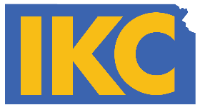 Friday, April 7th, 2017School Service Center Training Room, WichitaAgenda ItemSummary or Approved Items Strategic Team MeetingsFour IKC Strategic Teams met during the first hour of the meeting.Education and AwarenessImproved Systems PerformanceGrants and FundingPolicyWelcome and IntroductionsHope Krebill welcomed the group and proceeded with introductions.38 members, guests, and staff were in attendance either in person or by phone for all or a portion of the meeting.In-Person:  Hope Krebill (Chair), Dean Benton, Teri Caudle, Laura Connolly, Ylonda Dennis, Todd Durham, Carolyn Gaughan, Phil Griffin, Karen Hammersmith, Gretchen Homan, Carlie Houchen, Charlie Hunt, Sarah Irsik-Good, Kimber Kasitz, Stephanie Lambert, Denise Lantz, Dan Leong, Melanie McCarty, Danelle Perry, Gianfranco Pezzino, Teal Sander, Connie Satzler, Robin Simmons, Jennifer Surface, Bryan Thornburg, Sheri Tubach, Barbara VanCortlandt, Jennifer Vandevelde, Annie Wallace, Mary Beth WarrenPhone: Jill Ariagno, Toshia Bell, Ed Ellerbeck, Sue Hensley, DuJuan Hord, Linda Ochs, Miranda Steele, Nancy Tausz, Susan WoodMembership VotesThe pros and cons of having one vote per organization versus one vote per organizational unit (e.g., bureau or department) were discussed in relation to potential bylaws changes. The Coalition recommended one vote per organizational member. New MemberThe Kansas Advance Practice Nurse Association, represented by Jill Ariagno at this meeting, was approved as a new member.Approval of  1/27/17 MinutesMinutes were approved as written. Board UpdatesDue to Dr. Eplee’s election as a state representative, he needs to shift out of the strategic team leadership position. The following changes were approved by the Board: Carlie Houchen is now leading the Grants and Funding Team.  Phil Griffin moved out of Education and Awareness.  Dan Leong is now leading that team.Status of Funds UpdatesDenise Lantz provided the status of funds update.  The balance of funds as of February 28th is $50,985.78.501(c)(3) UpdateThe Articles of Incorporation have been filed; IKC is waiting to receive those back from the State.The Board continues to receive very thorough assistance from the Washburn Law Clinic and is working on changes to the bylaws in preparation for 501(c)(3) filing. Nominating CommitteeThe positions up for election are the Chair Elect, Education and Awareness Strategic Team Chair, and the Policy Team Chair.Carlie Houchen has been tasked by the Board to Chair the Nominating Committee. Along with Carlie, Susan Wood, Karen Hammersmith, and Dr. John Eplee have agreed to serve on the committee.  The Coalition voted to approve the Nominating Committee as listed.Carlie asked members to send names of potential candidates to her by May 1st. Voting will take place electronically.Kansas Immunization Program  ReportPhil Griffin provided an update on the Kansas Immunization Program (KIP). Highlights includeSome immunization nurse positions are open again, including the VFC manager position.  CDC is shifting its grant year; will go to an annual cycle of July-June.HPV vaccine ordering data is up, very positive news and an indicator of hopefully positive news in August related to HPV rates. Kansas is being seen as a model across the country.Immunization Conference will be June 6-8. Have an amazing conference line-up.Meningitis vaccine rates may be going down. As we focus on HPV, important not to forget about other adolescent vaccines.Mumps outbreak.  Currently 98 cases in 20 counties. The majority of the cases were vaccinated and have two doses documented. Recommendation is a third dose for an outbreak situation and those potentially in contact. There have been relatively few complications. The thought is the vaccine is providing some level of protection. Special PresentationDr. Gianfranco Pezzino gave an informational presentation on the County Health Rankings.Improved Systems Performance TeamSarah Good presented highlights of the Improved Systems Performance Team meeting.The HPV Vaccine toolkit has been updated to reflect the two-dose recommendations where possible, but waiting to coordinate with others before changing the goals.The meningococcal toolkit is being finalized and will be released in June.The next toolkit developed will likely focus on TDAP and bundling.If the WebIZ bill passes, is there an opportunity to work on that?  This team is willing to do so.This team discussed evaluation options, such as tracking website statistics. Education and Awareness Strategic TeamDan Leong provided highlights of the Education and Awareness Strategic Team meeting, including discussions on the following:Successful legislative eventPossible educational opportunities with pharmacists related to the passage of the bill expanding pharmacist administration of vaccinesRollout of Meningococcal Vaccine toolkitSomeone You Love – Community HPV Education Events toolkit will be completed soonPolicy Strategic TeamGianfranco Pezzino presented highlights of the Policy Strategic Team meeting.The policy committee reviewed a final draft of the college/university model meningitis vaccine policy. Minor changes were identified and will be incorporated.The pharmacy bill passed, and the WebIZ (state registry) bill was amended to that.The meningitis vaccine bill passed through the House but did not pass the Senate.No other major policy issues on the agenda at this time. Suggestions are welcome.Grants and Funding Strategic TeamCarlie Houchen presented highlights of the Grants and Funding Team meeting.Round 1 award recipients will participate in a panel presentation at the Kansas Immunization Conference on June 7th. The team discussed the Round 2 awards cycle. Meeting AdjournedNext meeting is August 4th. Hope Krebill adjourned the meeting.